                                  Górzno, dnia 21.10.2014r.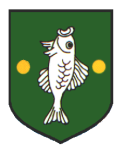   RADA MIEJSKA
   W GÓRZNIE   OR. 0012.46.2014      Szanowny/a Pan/i                             ______________________________________Uprzejmie zawiadamiam, że w dniu 29 października 2014 r. (środa) o godz. 13.00, w Gminnym Ośrodku Kultury w Górznie, odbędzie się XLVI  Sesja Rady Miejskiej.Proponowany porządek obrad:Otwarcie obrad.Stwierdzenie quorum.Wybór Sekretarza obrad.Przyjęcie porządku obrad.Przyjęcie protokołu z poprzedniej sesji.          6 .   Sprawozdanie z pracy Burmistrza Miasta i Gminy w Górznie  między sesjami,            - informacja z realizacji uchwał.        7.   Informacja o stanie realizacji zadań oświatowych w roku szkolnym 2013 – 2014.        8.   Rozpatrzenie projektów uchwał:a)  w sprawie zmiany budżetu na 2014 rok.b)  w sprawie  uchwalenia zmiany Wieloletniej Prognozy Finansowej Gminy Górzno       na lata 2011-2023,c ) w sprawie obniżenia średniej ceny skupu żyta jako podstawy obliczania podatku rolnego,d ) w sprawie określenia wysokości stawek i zwolnień w podatku od nieruchomości na 2015 rok,e) w sprawie określenia wysokości stawek podatku od środków transportowych,f) w sprawie określenia wysokości opłaty targowej,g) w sprawie przystąpienia do realizacji zadania : remont mostu drogowego na cieku podstawowym     rzece  Górzynianka , w ciągu drogi gminnej nr 080701C w miejscowości Ruda,h) w sprawie lokalizacji nowego przystanku komunikacyjnego przy ulicy Leśnej w Górznie,i) w sprawie :ustanowienia służebności dla działek Nr 126/1 i 127/2 – obręb Czarny Bryńsk,j) w sprawie przyjęcia „Programu współpracy Miasta i Gminy Górzno z organizacjami       pozarządowymi oraz innymi podmiotami prowadzącymi działalność pożytku publicznego na rok    2015”,k) w sprawie przystąpienia Miasta i Gminy Górzno do Międzynarodowego Stowarzyszenia      „Cittaslow” – Międzynarodowej  Sieci Miast  Dobrego Życia,l) w sprawie przystąpienia Miasta i Gminy Górzno do Kujawsko – Pomorskiego Stowarzyszenia     „Salutaris” .ł) w sprawie zmiany Statutu Miasta i Gminy Górzno.9. Zgłaszanie interpelacji.10. Odpowiedzi na interpelacje.11.Sprawy różne i wolne wnioski.12. Zakończenie obradInformuję, że Komisja Wspólna odbędzie się w dniu 27 października 2014 r. (poniedziałek) o godz.13.00 w Gminnym Ośrodku Kultury w Górznie.                                    Przewodniczący Rady                                                                                                                      Miejskiej w Górznie                                                       Witold Świdziński